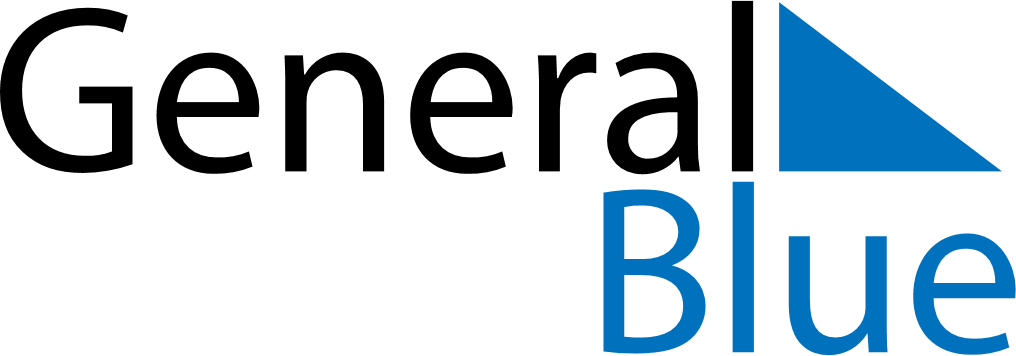 December 2019December 2019December 2019United Arab EmiratesUnited Arab EmiratesMondayTuesdayWednesdayThursdayFridaySaturdaySunday12345678National Day910111213141516171819202122232425262728293031